Notice of Certificated VacancyNotice of Certificated VacancyNotice of Certificated VacancyThe El Dorado Union High School District is accepting applications from qualified applicants for probationary and temporary positions for the 2022-2023 school year.The El Dorado Union High School District is accepting applications from qualified applicants for probationary and temporary positions for the 2022-2023 school year.The El Dorado Union High School District is accepting applications from qualified applicants for probationary and temporary positions for the 2022-2023 school year.FILING DEADLINEOpen Until FilledPHYSICAL EDUCATION/HEALTH SCIENCEAnticipated Site: Union Mine HSDISTRICT 
OVERVIEWThe El Dorado Union High School District is located in the Sierra Nevada foothills between Sacramento and South Lake Tahoe.The District’s boundaries encompass 1,250 square miles, including a large portion of ’s historic Gold Rush region.  The area includes about 40 communities along the highway 50 corridor, including the towns of , El Dorado Hills, Cameron Park, Shingle Springs, Diamond Springs, Camino, and Pollock Pines.  A variety of new and existing homes, many with acreage, are available at reasonable prices within the District.Agriculture, tourism, and light industry are the area’s primary industries.  The community is served by Los Rios Community College District, Sierra Community College District, Cosumnes River Community College, California State University at Sacramento, and U.C. Davis.The District’s location and natural setting provide for exciting outdoor activities with the Sacramento River Delta on the western border, Lake Tahoe resort and ski area on the eastern border and the American River.The District serves 6,650 students in grades 9 through 12 and is comprised of four comprehensive high schools, a charter school, a Regional Occupational Program, and a continuation school.Apply online at:www.edjoin.org/eduhsdHuman Resources530.622-5081 or916.933-5165ext. 7228Fax 530.622-5982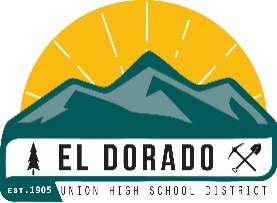 PHYSICAL EDUCATION/HEALTH SCIENCEAnticipated Site: Union Mine HSDISTRICT 
OVERVIEWThe El Dorado Union High School District is located in the Sierra Nevada foothills between Sacramento and South Lake Tahoe.The District’s boundaries encompass 1,250 square miles, including a large portion of ’s historic Gold Rush region.  The area includes about 40 communities along the highway 50 corridor, including the towns of , El Dorado Hills, Cameron Park, Shingle Springs, Diamond Springs, Camino, and Pollock Pines.  A variety of new and existing homes, many with acreage, are available at reasonable prices within the District.Agriculture, tourism, and light industry are the area’s primary industries.  The community is served by Los Rios Community College District, Sierra Community College District, Cosumnes River Community College, California State University at Sacramento, and U.C. Davis.The District’s location and natural setting provide for exciting outdoor activities with the Sacramento River Delta on the western border, Lake Tahoe resort and ski area on the eastern border and the American River.The District serves 6,650 students in grades 9 through 12 and is comprised of four comprehensive high schools, a charter school, a Regional Occupational Program, and a continuation school.Apply online at:www.edjoin.org/eduhsdHuman Resources530.622-5081 or916.933-5165ext. 7228Fax 530.622-5982The successful candidates will possess the skills, knowledge, and abilities to:Evaluate each student’s growth in physical fitness and in physical skills and knowledge;Deliver instruction in weight training and advanced conditioning; and strategies of sports, games,rhythms and fundamentals of body movement;Present Health Curriculum on areas such as Nutrition and Physical Activity; Growth, Development and Sexual Health; Injury Prevention and Safety; Mental, Emotional and Social Health; and Community Health;Evaluate each student’s growth in physical fitness and in physical skills and knowledge;Provide individualized and small group instruction in order to adapt the curriculum to the needs of each student;Participate cooperatively with the total staff in the development of a positive educational environment, responsive to all students;Participate in curriculum and other developmental programs at the assigned school and district-wide; Maintain professional competence through participation in Professional Learning Communities, in-service education activities provided by the district, and/or self-selected professional growth activities;Use a variety of instructional strategies, resources, and technologies to meet students’ diverse learning needs;Communicate and be available to parents and students to discuss individual student’s progress.
Requirements:Appropriate Credential:  -Single Subject Physical Education Credential Required      -Single Subject Health Science Credential DesirableEnglish Learner AuthorizationPrior Coaching background desirable
Apply online at: www.edjoin.org/eduhsdDISTRICT 
OVERVIEWThe El Dorado Union High School District is located in the Sierra Nevada foothills between Sacramento and South Lake Tahoe.The District’s boundaries encompass 1,250 square miles, including a large portion of ’s historic Gold Rush region.  The area includes about 40 communities along the highway 50 corridor, including the towns of , El Dorado Hills, Cameron Park, Shingle Springs, Diamond Springs, Camino, and Pollock Pines.  A variety of new and existing homes, many with acreage, are available at reasonable prices within the District.Agriculture, tourism, and light industry are the area’s primary industries.  The community is served by Los Rios Community College District, Sierra Community College District, Cosumnes River Community College, California State University at Sacramento, and U.C. Davis.The District’s location and natural setting provide for exciting outdoor activities with the Sacramento River Delta on the western border, Lake Tahoe resort and ski area on the eastern border and the American River.The District serves 6,650 students in grades 9 through 12 and is comprised of four comprehensive high schools, a charter school, a Regional Occupational Program, and a continuation school.THE DISTRICT IS AN EQUAL OPPORTUNITY EMPLOYER AND   PROHIBITS UNLAWFUL DISCRIMINATION AND/OR HARASSMENT OF DISTRICT EMPLOYEES OR JOB APPLICANTS ON THE BASIS OF THE INDIVIDUAL’S ACTUAL OR PERCEIVED RACE, COLOR, ANCESTRY, NATIONAL ORIGIN, AGE, RELIGIOUS CREED, MARITAL STATUS, PREGNANCY, PHYSICAL OR MENTAL DISABILITY, MEDICAL CONDITION, GENETIC INFORMATION, MILITARY AND VETERAN STATUS, SEX, SEXUAL ORIENTATION, GENDER, GENDER IDENTITY, GENDER EXPRESSION, OR ASSOCIATION WITH A PERSON OR GROUP WITH ONE OR MORE OF THESE ACTUAL OR PERCEIVED CHARACTERISTICS.AL ORIENTATION.The successful candidates will possess the skills, knowledge, and abilities to:Evaluate each student’s growth in physical fitness and in physical skills and knowledge;Deliver instruction in weight training and advanced conditioning; and strategies of sports, games,rhythms and fundamentals of body movement;Present Health Curriculum on areas such as Nutrition and Physical Activity; Growth, Development and Sexual Health; Injury Prevention and Safety; Mental, Emotional and Social Health; and Community Health;Evaluate each student’s growth in physical fitness and in physical skills and knowledge;Provide individualized and small group instruction in order to adapt the curriculum to the needs of each student;Participate cooperatively with the total staff in the development of a positive educational environment, responsive to all students;Participate in curriculum and other developmental programs at the assigned school and district-wide; Maintain professional competence through participation in Professional Learning Communities, in-service education activities provided by the district, and/or self-selected professional growth activities;Use a variety of instructional strategies, resources, and technologies to meet students’ diverse learning needs;Communicate and be available to parents and students to discuss individual student’s progress.
Requirements:Appropriate Credential:  -Single Subject Physical Education Credential Required      -Single Subject Health Science Credential DesirableEnglish Learner AuthorizationPrior Coaching background desirable
Apply online at: www.edjoin.org/eduhsdDISTRICT 
OVERVIEWThe El Dorado Union High School District is located in the Sierra Nevada foothills between Sacramento and South Lake Tahoe.The District’s boundaries encompass 1,250 square miles, including a large portion of ’s historic Gold Rush region.  The area includes about 40 communities along the highway 50 corridor, including the towns of , El Dorado Hills, Cameron Park, Shingle Springs, Diamond Springs, Camino, and Pollock Pines.  A variety of new and existing homes, many with acreage, are available at reasonable prices within the District.Agriculture, tourism, and light industry are the area’s primary industries.  The community is served by Los Rios Community College District, Sierra Community College District, Cosumnes River Community College, California State University at Sacramento, and U.C. Davis.The District’s location and natural setting provide for exciting outdoor activities with the Sacramento River Delta on the western border, Lake Tahoe resort and ski area on the eastern border and the American River.The District serves 6,650 students in grades 9 through 12 and is comprised of four comprehensive high schools, a charter school, a Regional Occupational Program, and a continuation school.